Schmutz Meierhofweg 2  5024 Küttigen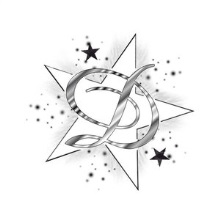 powerfrau@hotmail.com  und Facebook PatientenblattName:Vorname:Geb:Beruf:Strasse:Ort/ PLZ:Tel:Natürliches Heilen- Gesundheitsvorsorge1.Ich kann keinen Erfolg versprechen.2.Ich empfehle Ihnen, unter Ärztlichen Kontrolle zu bleiben.3.Ich stelle keine Diagnose im Medizinischen Sinn.4.Ich bitte Sie Probleme sofort mit mir zu Besprechen.5.Ich mache Sie auf das Merkblatt- Natürliches heilen aufmerksam.6.Für den Zeitaufwand beachtet SVNH Fr.80.- pro Stunde als Angemessen. Es dürfen von 30-60 Minuten Honorar  nicht  überschritten werden von Fr.140.-7.Mein Tarif: FR.85.-Telefonnummer kommt nach dem Ausfüllen sei es Geistheilung-Fernbehandlungen-Mediale Sitzungen-Kartenlegen usw. 